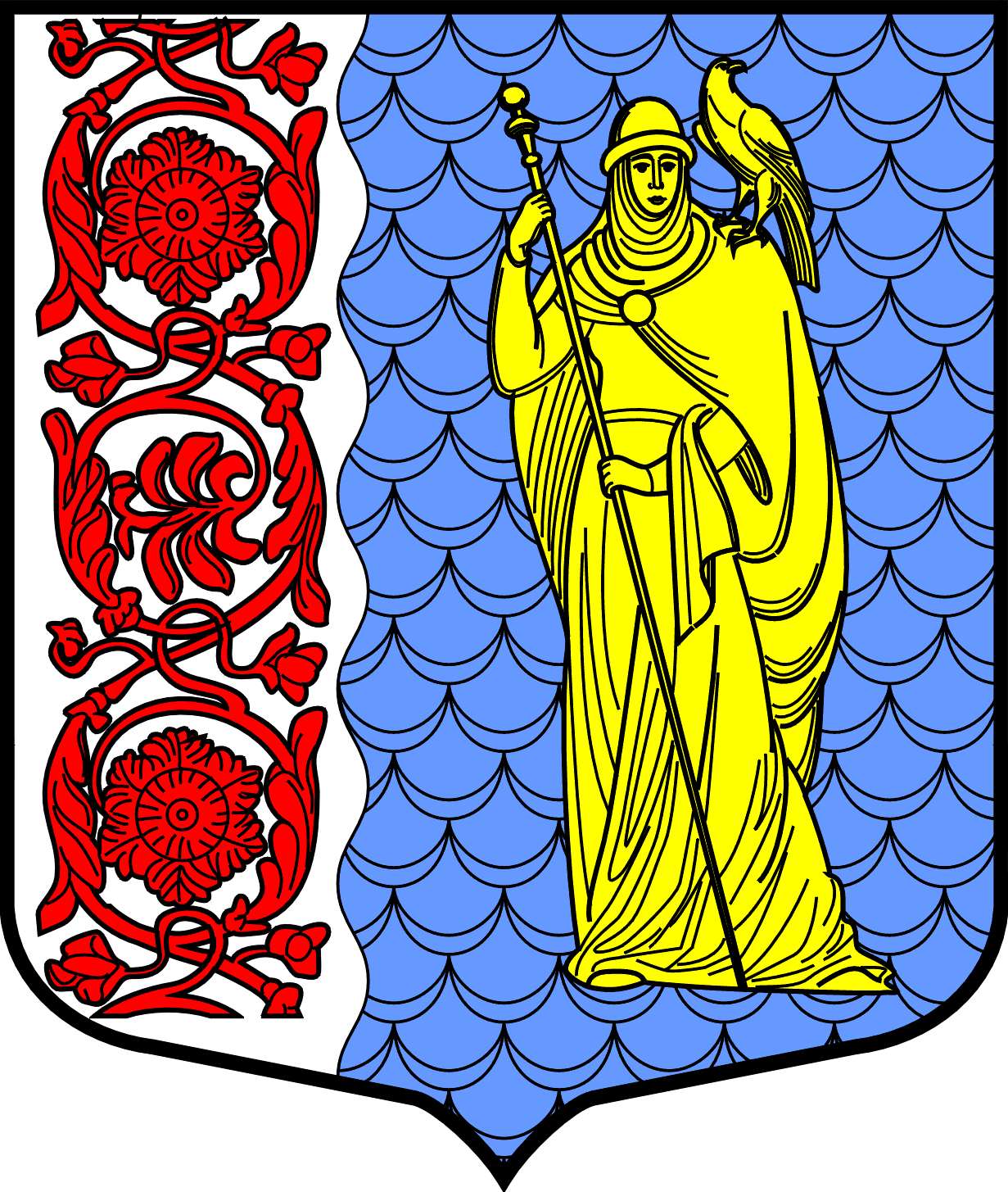 Администрация муниципального образованияСланцевский муниципальный район Ленинградской областиПОСТАНОВЛЕНИЕВ соответствии со статьей 179 Бюджетного кодекса Российской Федерации, постановлением администрации Сланцевского муниципального района от 12.07.2018 № 884-п «О порядке разработки, утверждения и контроля за реализацией муниципальных программ Сланцевского муниципального района и Сланцевского городского поселения» (с изменениями от 17.12.2021                                                     № 1788-п), в целях приведения мероприятий муниципальной программы «Развитие культуры, спорта и молодёжной политики на территории Сланцевского городского поселения» на 2020 – 2026 годы в соответствии с решением совета депутатов Сланцевского муниципального района от 19.09.2023 № 263-гсд «О внесении изменений в решение совета депутатов муниципального образования Сланцевское городское поселение от  22.12.2022 № 222-гсд «О бюджете муниципального образования Сланцевское городское поселение Сланцевского муниципального района Ленинградской области на 2023 год и на плановый период 2024 и 2025 годов», на основании выписки из протокола заседания экспертного совета при администрации Сланцевского муниципального района по разработке и реализации муниципальных программ от 03.10.2023  № 18/23, экспертного заключения ревизионной комиссии муниципального образования Сланцевский муниципальный район Ленинградской области от 03.10.2023 № 01-18-04/210, администрация Сланцевского муниципального района п о с т а н о в л я е т:Внести в муниципальную программу «Развитие культуры, спорта и молодёжной политики на территории Сланцевского городского поселения» на 2020 – 2026 годы, утвержденную постановлением администрации Сланцевского муниципального района от 30.10.2019 № 1707-п (с изменениями от 21.02.2020 № 222-п, от 27.05.2020 № 674-п, от 21.08.2020 № 1127-п, от 19.03.2021 № 339-п, от 03.06.2021 № 734-п, от 28.07.2021 № 990-п, от 23.12.2021 № 1838-п, 11.05.2022 № 683-п, от 30.08.2022 № 1345-п, от 17.11.2022 № 1801-п, от 09.02.2023 № 188-п, от 27.04.2023 № 687-п, от 14.08.2023 № 1319-п) следующие изменения:   В паспорте программы строку «Финансовое обеспечение муниципальной программы – всего, в том числе по годам реализации, тыс. руб.» изложить в следующей редакции:2. Приложение 2 программы изложить в новой редакции, согласно приложению.3.Опубликовать настоящее постановление в приложении к газете «Знамя труда» (без приложений) и разместить на официальном сайте администрации Сланцевского муниципального района Ленинградской области в полном объёме.4. Настоящее постановление вступает в силу на следующий день после дня его официального опубликования.5. Контроль за исполнением оставляю за собой.И.о главы администрациимуниципального образования                                                       М.А. ЩербаковаМАРШРУТНЫЙ ЛИСТсогласования (визирования) проекта постановления, распоряженияО внесении изменений в постановление администрации Сланцевского муниципального района от 30.10.2019 № 1707-п «Об утверждении муниципальной программы «Развитие культуры, спорта и молодёжной политики на территории Сланцевского городского поселения» на 2020 – 2026 годыПодготовил    Сектор по КС и МП 	 Лакшина Т.С., 2-28-46________________                                      (наименование структурного подразделения ф.и.о , № тел. исполнителя)_________________________________________________________________________
 «______»______________2023 г.                  _____________________________________                                                                                      (подпись исполнителя документа) Проект зарегистрирован в отделе по взаимодействию с органами местного самоуправления, общим и организационным вопросам «______»_________________2023 год                            в _______час. __________мин.Сдал _____________________________                  Принял________________________                          (подпись)                                                                (подпись)              Подписано «на бланк»  «_______»_______________2023  год                   __________________________                                                                                                                           (подпись)Указатель рассылки документа: в дело – 3 экз, сектор по КСиМП — 2 экз., КДЦ-1,  МКУ «ФОК СМР» -1, СМЦРБ-1,  комитет финансов- 1___________________________________
______________________________________________________________________________
__________________________________________________________________________________________________________________________________________________________________________________________________________________________________________Документ разослан: «______» ______________2023годПодпись:____________________________  №-пО внесении изменений в постановление администрации Сланцевского муниципального района от 30.10.2019 № 1707-п «Об утверждении муниципальной программы «Развитие культуры, спорта и молодёжной политики на территории Сланцевского городского поселения»                       Финансовое обеспечение муниципальной программы - всего, в том числе по годам реализации, тыс. руб.	2020-2026 годы – 782 383,3274 тыс. рублей; В том числе:2020 год – 105 229,52398 тыс. рублей;2021 год – 101 196,25236 тыс. рублей;2022 год - 106 417,57355 тыс. рублей;2023 год – 116 599,76251 тыс. рублей;2024 год - 114 265,35500тыс. рублей;год  - 119 337,43000 тыс. рублей;год  - 119 337,43000 тыс. рублей;№№ппДата передачи проектаКому  передан  проект  на визирование (фамилия, инициалы)Подпись лица, получившего проект Дата   возврата проектаПримечание1Павлова Ю.В.2Лабызнова Е.И.3Авдошова С.А.